Publicado en Mexico el 12/07/2022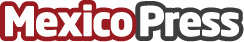 Adsmovil: Tendencia: uso de los datos en la industria publicitariaYa no es suficiente acceder a la información de los usuarios, sino que es fundamental poder comprenderla y procesarla para adelantarse en las tendenciasDatos de contacto:Rocio PradinesSomos Raku+54 9 1140417960Nota de prensa publicada en: https://www.mexicopress.com.mx/adsmovil-tendencia-uso-de-los-datos-en-la Categorías: Comunicación Marketing E-Commerce http://www.mexicopress.com.mx